ITN17LD-102 EXHIBIT C: Supplementary Questions Do you (the Vendor) comply with our requirements for background checks (see Exhibit B)?  □ Yes   □ No If you answered No, please list your concerns with our requirements and what your minimum background check is:  __________________________________________________________________________________________________________________________________________________________________________________________________________________ ______________________________________________________________________ __________________________________________________________________________________________________________________________________________________________________________________________________________________ Do you (the Vendor) comply with our requirements for insurance (see Section 6.26)?  □ Yes   □ No If you answered No, please list your concerns with our requirements and what your minimum insurance policy is:  ______________________________________________________________________ ______________________________________________________________________ ____________________________________________________________________________________________________________________________________________ ______________________________________________________________________ ____________________________________________________________________________________________________________________________________________ Can you (the Vendor) provide ADA compliant services?  □ Yes   □ No If you answered No, UF may have a solution. How would your company create a seamless transaction for the UF riders? (Include the ride itself as well as the app/technology components) ______________________________________________________________________ ______________________________________________________________________ __________________________________________________________________________________________________________________________________________________________________________________________________________________ ____________________________________________________________________________________________________________________________________________ 	 	Additional space is provided for your answers on the next page  1. ______________________________________________________________________________ __________________________________________________________________________________________________________________________________________________________________________________________________________________________________________ ________________________________________________________________________________________________________________________________________________________________________________________________________________________________________________________________________________________________________________________ ______________________________________________________________________________ ____________________________________________________________________________________________________________________________________________________________ 2. __________________________________________________________________________________________________________________________________________________________________________________________________________________________________________ ________________________________________________________________________________________________________________________________________________________________________________________________________________________________________________________________________________________________________________________________________________________________________________________________________________________________________________________________________________________________________________________________________________________________________________________________________________________________________________ 3. __________________________________________________________________________________________________________________________________________________________________________________________________________________________________________ ______________________________________________________________________________ ____________________________________________________________________________________________________________________________________________________________ __________________________________________________________________________________________________________________________________________________________________________________________________________________________________________ ____________________________________________________________________________________________________________________________________________________________ 	 	Additional space is provided for your answers on the next page  ITN17LD-102 EXHIBIT D:  Concerns with Terms & Conditions  Use the following template to provide Bidder’s response to Tab 8 of the ITN. Vendor Name:_________________________________________________ 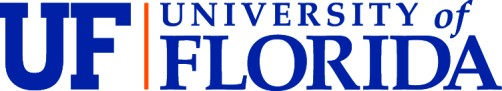 Item Reference Document and Section Number Issue Bidder Proposed Solution/Rationale 1 2 3 4 5 6 7 8 9 10 11 12 13 14 15 16 17 18 19 20 